
Ballet II/III
Central College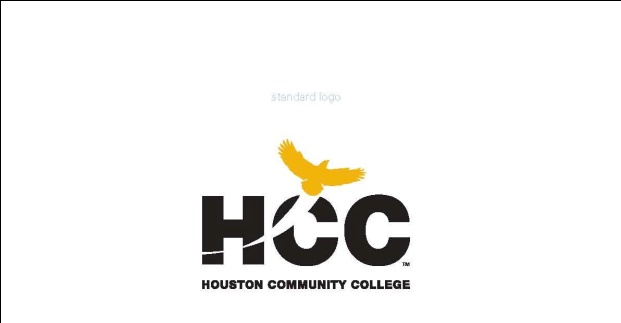 DANC 1342/2341 BALLET II/IIICRN 78681/78682  Fall 2015     Central Campus – Theater One Studio QM/W 1-3 pmCredit: 3 (2 lecture, 2 lab) / 48 hours per semester/ 16 weeksInstructor:   Maggie Lasher
Instructor Contact Information: 713-718-6585 megan.lasher@hccs.edu
Office location and hours:Location- Theater One, Studio Q, rm. 104Hours- by appointment and before and after classPlease feel free to contact me concerning any problems that you are experiencing in this course.  You do not need to wait until you have received a poor grade before asking for my assistance.  Your performance in my class is very important to me.  I am available to hear your concerns and just to discuss course topics. Feel free to come by my office anytime during these hours.Course Description
A beginning/intermediate level course that introduces the student to the concepts of classical ballet through practice of barre and center skills, the body positions, and movement combinations. The history of the development of ballet is presented through lecture and multimedia, and esthetic principles of dance are explored through lecture and concert attendance.Students are expected to have taken ballet I and be familiar with basic ballet terms and technical execution.Prerequisites
Must be placed into GUST 0342 (or higher) in reading and ENGL 0310/ 0349 (or higher) in writing.     
Course Goals
Expand and develop the basic technique of ballet including terminology, technique, and history.
Student Learning Outcomes 
The student will be able to:Identify and define intermediate ballet terminology.Demonstrate and practice intermediate skills of ballet technique.Demonstrate carriage, alignment, turn-out, and beginning intermediate ballet vocabulary.4.   Analyze and describe a dance performance.Learning objectives  Students will:1.  Develop technical skills within the classical ballet vocabulary.2.  Develop correct body placement, carriage, and line.3.  Participate fully and develop a professional attitude in technique class.4.  Observe and evaluate dance performances.5.  Perform at the end of semester Open Studio.  SCANS or Core Curriculum Statement and Other StandardsCredit: 3 (3 lecture)This course addresses the following core intellectual competencies: reading, writing, listening, speaking, critical thinking, and computer literacy.Required WorkTechnical progress- Students technical development will be assessed in regards to how far they progress throughout the semester. There will be two assessments during the semester. Assessments will consist of demonstrating class exercises and combinations in small groups and will also include a written terminology component. After each assessment students will be presented with a detailed form showing where they excel and where they can improve. Students will also be given random terminology pop-quizzes throughout the semester. You are expected to become familiar with the terminology used in a ballet class. Periodically the instructor will ask the class to demonstrate certain terms, and this will be done on a solo basis.Effort and Participation- Students will be evaluated in regards to how much effort and participation they are putting into the class. This is determined by: attitude, attendance, adhering to the dress code, tardiness/leaving early, and ability to apply and retain corrections. Students will be given a monthly point total based on the above determinants. Projects & Outside Performances- Three to five projects will be assigned during the semester, and will include an in-class video assignment, a written critique, and all students are required to attend the African Dance & Drum Ensemble concert on November 20 & 21 at 7:30 (you only need to attend one night). Extra Credit- Through the course of the semester students have the option of completing two extra credit options. One: Volunteer to help for one of the approved Fringe Festival performances September 24-27.Two: Attend an approved ballet performance and write a concert critique using the concert critique guidelines posted on the learning web.Three: Take a ballet class at an approved, outside studio or at HCC and submit a reflection paper about the experience. Open Studio- Open Studio is on Friday, December 4 at 7:00 pm. Students will report to the dance studio at 6:00 on that day. This is the final for the course and therefore attendance is mandatory. If you know you have a conflict you need to inform the instructor by October 5 so alternate arrangements for the final can be made. Your grade for Open Studio will be comprised of: attitude, ability to learn and retain choreography, performance, and punctuality the night of the concert.AttireLeotards, tights, modern/jazz/yoga style pants, t-shirts, and tank tops are acceptable as long as they are not overly loose fitting. Khakis, jeans, bell-sleeves or loose tunic tops are not permitted. Pants cannot be so long that the student steps on the bottoms while moving. This is very dangerous and can result in serious injury causing falls. Students will get one warning about pants that are too long. After that, if the student chooses to wear the same pants without addressing the length the student will take a ten-point deduction to his/her grade. In cold weather students may wear cover-ups as long as the layers are shed as the class progresses and the student warms up. Students may not wear any jewelry with the exception of: very small earrings, a small chain necklace, a wedding/engagement ring, or small band rings. Hats, sunglasses, and gum are not permitted in class at any time.Students have to pull their hair back from the face, and have it secured in a bun, ponytail, or braid. If you come to class with your hair down you will be asked to pull it back or sit out from class. Students will need to purchase ballet shoes. Students need to have their shoes and be wearing them in class by Wednesday, September 2. After that, students will receive a five-point deduction to their grade for each day they are not wearing ballet shoes.GradingTechnical progress 40%Effort & Participation 25%Projects 25%Open Studio 10%Late WorkWritten work will not be accepted after two class meetings past the due date.  There will be a ten percent deduction for each day it is late. CalendarAttendanceStudents are expected to be in the studio by 1:00 p.m.  Class will begin promptly at 1:10 p.m.   At that time, roll will be taken and any student not present will be marked absent for the day.  If you are tardy, it is your responsibility to see the instructor after class to be marked tardy for the day; otherwise an absence will be recorded.  If you miss the warm-up, you will be asked to sit out for the remainder of the class and take notes.   If you are ill, injured, or tardy to class and do not participate in the movement activities, you must take notes and hand these in at the end of class to receive any participation credit.  If you are unable to participate for more than four classes your grade will suffer; therefore if you have any health concerns please contact the instructor ASAP to discuss your options.  Attendance and participation are crucial to this course.  Attendance will be taken every class period.  Four tardies and/or early departures are equal to one absence.  Absences above four classes effect your participation and may result in lowering the grade by as much as one full letter grade. If a student encounters an emergency involving substantial absences they must talk to the instructor either before or during the prolonged absence. The instructor reserves the right to evaluate these situations on a case-by-case basis and may or may not be able to work out an alternative to attending class. If a student approaches the instructor after a prolonged absence, no absences can be made up.Five extra credit points will be given for perfect attendance.Cell Phones Policy:Once class has begun all technological devices will be silenced and put away out of sight. You may not check your phone during water breaks or during the transition from barre to center. If this becomes a problem students will be expected to leave their phones in the phone basket on the stereo cart until class is over. Repeated cell phone use in class will be noted, and will have a direct affect on your effort and participation grade. EGLS3 -- Evaluation for Greater Learning Student Survey System;At Houston Community College, professors believe that thoughtful student feedback is necessary to improve teaching and learning. During a designated time, you will be asked to answer a short online survey of research-based questions related to instruction. The anonymous results of the survey will be made available to your professors and division chairs for continual improvement of instruction. Look for the survey as part of the Houston Community College Student System online near the end of the term.HCC Policy Statement - ADAServices to Students with Disabilities
Students who require reasonable accommodations for disabilities are encouraged to report to Dr. Becky Hauri at 713-718-7910 to make necessary arrangements. Faculty is only authorized to provide accommodations by the Disability Support Service OfficeHCC Policy Statement: Academic HonestyA student who is academically dishonest is, by definition, not showing that the coursework has been learned, and that student is claiming an advantage not available to other students. The instructor is responsible for measuring each student's individual achievements and also for ensuring that all students compete on a level playing field. Thus, in our system, the instructor has teaching, grading, and enforcement roles. You are expected to be familiar with the University's Policy on Academic Honesty, found in the catalog. What that means is: If you are charged with an offense, pleading ignorance of the rules will not help you. Students are responsible for conducting themselves with honor and integrity in fulfilling course requirements. Penalties and/or disciplinary proceedings may be initiated by College System officials against a student accused of scholastic dishonesty.  “Scholastic dishonesty”: includes, but is not limited to, cheating on a test, plagiarism, and collusion.
Cheating on a test includes:
Copying from another students’ test paper; Using materials not authorized by the person giving the test;Collaborating with another student during a test without authorization;Knowingly using, buying, selling, stealing, transporting, or soliciting in whole or part the contents of a test that has not been administered;Bribing another person to obtain a test that is to be administered.Plagiarism means the appropriation of another’s work and the unacknowledged incorporation of that work in one’s own written work offered for credit.
Collusion mean the unauthorized collaboration with another person in preparing written work offered for credit. Possible punishments for academic dishonesty may include a grade of 0 or F in the particular assignment, failure in the course, and/or recommendation for probation or dismissal from the College System. (See the Student Handbook)HCC Course Withdrawal Policy
If you feel that you cannot complete this course, you will need to withdraw from the course prior to the final date of withdrawal.   Before, you withdraw from your course; please take the time to meet with the instructor to discuss why you feel it is necessary to do so. The instructor may be able to provide you with suggestions that would enable you to complete the course.  Your success is very important.  Beginning in fall 2007, the Texas Legislature passed a law limiting first time entering freshmen to no more than SIX total course withdrawals throughout their educational career in obtaining a certificate and/or degree.  To help students avoid having to drop/withdraw from any class, HCC has instituted an Early Alert process by which your professor may “alert” you and HCC counselors that you might fail a class because of excessive absences and/or poor academic performance.  It is your responsibility to visit with your professor or a counselor to learn about what, if any, HCC interventions might be available to assist you – online tutoring, child care, financial aid, job placement, etc. – to stay in class and improve your academic performance.  If you plan on withdrawing from your class, you MUST contact a HCC counselor or your professor prior to withdrawing (dropping) the class for approval and this must be done PRIOR to the withdrawal deadline to receive a “W” on your transcript.  **Final withdrawal deadlines vary each semester and/or depending on class length, please visit the online registration calendars, HCC schedule of classes and catalog, any HCC Registration Office, or any HCC counselor to determine class withdrawal deadlines.  Remember to allow a 24-hour response time when communicating via email and/or telephone with a professor and/or counselor.  Do not submit a request to discuss withdrawal options less than a day before the deadline.  If you do not withdraw before the deadline, you will receive the grade that you are making in the class as your final grade.  Repeat Course Fee
The State of Texas encourages students to complete college without having to repeat failed classes.  To increase student success, students who repeat the same course more than twice, are required to pay extra tuition.  The purpose of this extra tuition fee is to encourage students to pass their courses and to graduate.  Effective fall 2006, HCC will charge a higher tuition rate to students registering the third or subsequent time for a course. If you are considering course withdrawal because you are not earning passing grades, confer with your instructor/counselor as early as possible about your study habits, reading and writing homework, test taking skills, attendance, course participation, and opportunities for tutoring or other assistance that might be available. Classroom Behavior
As your instructor and as a student in this class, it is our shared responsibility to develop and maintain a positive learning environment for everyone.  Your instructor takes this responsibility very seriously and will inform members of the class if their behavior makes it difficult for him/her to carry out this task.  As a fellow learner, you are asked to respect the learning needs of your classmates and assist your instructor achieve this critical goal.Instructor RequirementsAs your Instructor, it is my responsibility to:Provide the grading scale and detailed grading formula explaining how student grades are to be derivedFacilitate an effective learning environment through class activities, discussions, and lecturesDescription of any special projects or assignmentsInform students of policies such as attendance, withdrawal, tardiness and make upProvide the course outline and class calendar which will include a description of any special projects or assignmentsArrange to meet with individual students before and after class as requiredTo be successful in this class, it is the student’s responsibility to:Attend class and participate in class discussions and activitiesComplete the required assignmentsAsk for help when there is a question or problemKeep copies of all paperwork, including this syllabus, handouts and all assignmentsAugust/SeptemberDance, complete first projectOctoberDance, in-class video project assigned, first technical assessmentNovemberDance, complete third project, second technical assessmentDecemberDance, perform in Open Studio, attend African Dance & Drum Ensemble concert